6 класс Подготовка к входному контролю классная работа (Карточка № 3)1)Не пользуясь транспортиром, определите угол между стрелками часов. 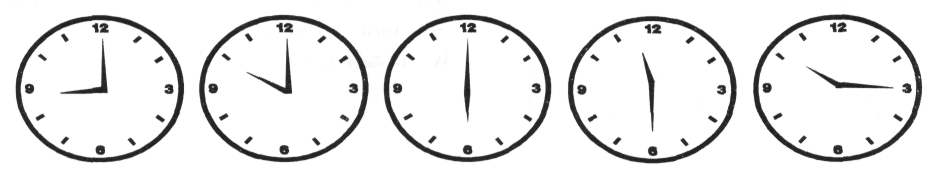 2)Выразите в метрах 8 дм; 9 дм; 4 см;  5см.3)Найдите среднее арифметическое чисел 4.91;  6.80; 6.50 и округлите его до десятых.4)Найдите среднее арифметическое чисел 5,2;  5,1;  4,7;  5,1;  4,9                    и округлите его до десятых.5)Ежедневно зарплата рабочего в течение пяти дней была: 660 руб., 725 руб., 690 руб., 710 руб. и 645 руб. Какова средняя зарплата рабочего за один день?6) Выполните действие: а)398,6 – 3,8∙7,7 + 3:0,06б)201 – (176,4:16,8+9,68)∙2,56 класс Подготовка к входному контролю классная работа (Карточка № 3)1)Не пользуясь транспортиром, определите угол между стрелками часов. 2)Выразите в метрах 8 дм; 9 дм; 4 см;  5см.3)Найдите среднее арифметическое чисел 4.91;  6.80; 6.50 и округлите его до десятых.4)Найдите среднее арифметическое чисел 5,2;  5,1;  4,7;  5,1;  4,9                    и округлите его до десятых.5)Ежедневно зарплата рабочего в течение пяти дней была: 660 руб., 725 руб., 690 руб., 710 руб. и 645 руб. Какова средняя зарплата рабочего за один день?6) Выполните действие: а)398,6 – 3,8∙7,7 + 3:0,06б)201 – (176,4:16,8+9,68)∙2,56 класс Подготовка к входному контролю классная работа (Карточка № 3)1)Не пользуясь транспортиром, определите угол между стрелками часов. 2)Выразите в метрах 8 дм; 9 дм; 4 см;  5см.3)Найдите среднее арифметическое чисел 4.91;  6.80; 6.50 и округлите его до десятых.4)Найдите среднее арифметическое чисел 5,2;  5,1;  4,7;  5,1;  4,9                    и округлите его до десятых.5)Ежедневно зарплата рабочего в течение пяти дней была: 660 руб., 725 руб., 690 руб., 710 руб. и 645 руб. Какова средняя зарплата рабочего за один день?6) Выполните действие: а)398,6 – 3,8∙7,7 + 3:0,06б)201 – (176,4:16,8+9,68)∙2,5